Текстильные принтерыEpson SureColor SC-F2000 (4 цвета)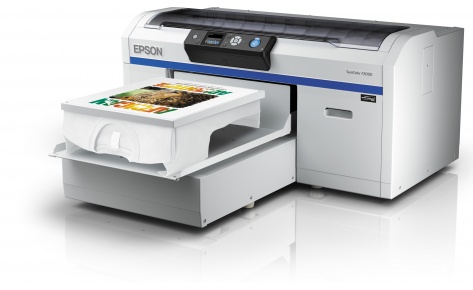 Производительное и надежное решение для прямой печати на футболкахПроизводительный и надежный принтер для прямой печати на тканиНовые чернила Epson UltraChrome DG обеспечивают точное воспроизведение цветов и плавную цветопередачуПечатающая головка Epson MicroPiezo TFP с разрешением 1440х1440 dpiПечать на материалах толщиной до 25 ммСкорость печати до 27 сек. на одну футболкуКартриджи объемом по 250 и 600 млУдобный дизайн, цветной ЖК дисплейUSB слот для повторной отправки заданий на печать напрямую с USB накопителейПО Garment Creator, позволяющее без особых усилий создавать индивидуальный дизайн для футболокEpson SureColor SC-F2000 (5 цветов)Производительное и надежное решение для прямой печати на футболкахПроизводительный и надежный принтер для прямой печати на тканиНовые чернила Epson UltraChrome DG обеспечивают точное воспроизведение цветов и плавную цветопередачуПечатающая головка Epson MicroPiezo TFP с разрешением 1440х1440 dpiМодификация с белыми чернилами, возможность печати, как на белых, так и на цветных тканяхПечать на материалах толщиной до 25 ммКартриджи объемом по 250 и 600 млУдобный дизайн, цветной ЖК дисплейUSB слот для повторной отправки заданий на печать напрямую с USB накопителейПО Garment Creator, позволяющее без особых усилий создавать индивидуальный дизайн для футболокПечать различных изображений на футболках, сумках, кепках и других текстильных материалах становится все более и более популярным видом малого бизнеса. Для такого производства используется несколько видов печатной техники, в том числе и текстильные струйные принтеры для прямой печати на ткани.

Компания Epson представляет первый текстильный принтер для прямой печати на ткани SureColor SC-F2000. Это надежное решение отличается высокой производительностью, низкой стоимостью владения и великолепно справится с любыми задачами печати изображений на футболках, кепках, сумках и т.д. Epson SureColor SC-F2000 идеально подходит тем, кто решил обновить или дополнить свой парк оборудования текстильным принтером или решил начать бизнес по печати на футболках.